П О Л О Ж Е Н И Ео проведении V Всероссийского фестиваля-конкурсанародного танца на приз О.Князевой.V Всероссийский фестиваль-конкурс народного танца на приз балетмейстера О.Князевой организуют Министерство культуры Российской Федерации, Государственный Российский Дом народного творчества, Министерство культуры и туризма Свердловской Области, Свердловский государственный областной Дворец народного творчества.  Цели и задачи фестиваля:сохранение традиций и дальнейшее развитие хореографического искусства народов Урала;популяризация народной культуры средствами хореографического искусства;повышение художественного уровня репертуара любительских коллективов и исполнительского мастерства участников;повышение профессионального уровня руководителей хореографических коллективов;формирование эстетических вкусов у исполнителей и зрителей на лучших образцах хореографического искусства.Порядок и условия проведения:Фестиваль-конкурс проводится в г.Екатеринбурге с 18 по 20 ноября 2011 года. В фестивале принимают участие любительские коллективы (ансамбли танца, танцевальные группы ансамблей песни и танца, ансамбли фольклорного танца) независимо от ведомственной принадлежности, а также коллективы специальных учебных заведений культуры и искусств, которые будут оцениваться отдельно.Возраст участников:- от 10  до 13 лет;- от 14 до 18 лет; - от 19 лет и старше.Состав участников каждого коллектива не должен превышать 30 человек, включая аккомпанирующую группу (оркестр, вокальный ансамбль), руководителей и сопровождающих. Программа коллектива продолжительностью не более 15 минут (3 номера)  должна  включать в себя русские танцы, танцы других народов,  проживающих  на территории Урала, обязательный номер – кадриль. В рамках регламента конкурсной программы коллектив может представить солиста и/или дуэт, а также номер малой формы (до 5 человек). В рамках конкурса коллективов будут оцениваться и  балетмейстерские работы. Фонограмма каждого хореографического должна быть представлена на отдельном CD-диске, с надписью названия номера и коллектива.В рамках  фестиваля  состоятся: - конкурс коллективов народного танца;- мастер-классы  с участием ведущих балетмейстеров и педагогов России;- гала-концерт победителей фестиваля-конкурса.  Подведение итогов и награждение участников:По результатам конкурсных просмотров  жюри определяет лауреатов и дипломантов в каждой возрастной группе. Гран-При (приз О.Князевой) по решению жюри присуждается лучшему коллективу за сохранение, развитие и пропаганду народного танца или балетмейстеру за лучшую постановку кадрили.  Для рассмотрения вопроса об участии в конкурсе необходимо представить в адрес ГРДНТ (г.Москва) до 20 октября следующие материалы:     - анкету-заявку (Приложение №1);-  программу выступления (Приложение №2);- видеоматериал (формат DVD)  с конкурсной программой.После просмотра, представленных материалов, Всероссийский  Оргкомитет определяет лучшие коллективы и направляет в их адрес официальный вызов – приглашение для участия в конкурсе. Для решения организационных и финансовых вопросов (проживания, питания, встречи и т.д.) необходимо обращаться в  Дирекцию фестиваля в г.Екатеринбурге и подтвердить участие в фестивале-конкурсе до 1 ноября с.г.Адрес ГРДНТ: 101000, Москва, Сверчков пер.8 строение 3, ГРДНТ, отдел хореографического искусства  тел/ф (495)624- 09-31e-mail:   dance2008@list.ru Адрес дирекции Фестиваля: 620088, Екатеринбург, ул.Фестивальная, 12, СГОДНТ  (343) 360-55-38, факс 360-55-51    e-mail:  orgotdel300@mail.ru, barmatova@mail.ru .Приложение № 1АНКЕТА-ЗАЯВКАна участие в V Всероссийском фестивале-конкурсе народного танца на приз О.Н.Князевой.Республика,край, область________________________________________Название коллектива (полностью) ________________________________________________________________________________________________В каком учреждении культуры базируется коллектив, его почтовый адрес (с индексом), телефон, e-mail, факс ______________________________________________________________________________________________________________________________Дата создания коллектива ______________________________________5.Количество участников конкурса и их возраст__________из них мужчин___________женщин_____________Сведения о руководителе:1.Фамилия, имя, отчество ___________________________________________2.Год рождения _________ стаж работы _______________________________3.Образование (что и когда окончил) _________________________________4.Почетное звание, награды  ________________________________________5.Домашний адрес (с индексом), телефон, e-mail________________________Руководитель направляющей организации (подпись, печать)Приложение №2Программа конкурсных выступлений коллектива вV Всероссийском фестивале-конкурсе народного танца на приз О.Н.Князевой.Название коллектива____________________________________________Территория____________________________________________________Возраст участников______________________________________________Руководитель коллектива                                                          ПодписьСогласовано:Генеральный директор Свердловского государственного областного Дворца народного творчества____________________Н.Н.Карпов«___»_______________2011г.Утверждаю:Директор ФГУК «Государственный Российский Дом народного творчества»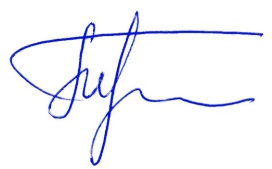 _____________Т.В.Пуртова«_29»__июня_______2011г.№Название номерабалетмейстеркомпозиторхронометражФонограмма,аккомпанементКол-во человек1.2.3.